Landratsamt Heilbronn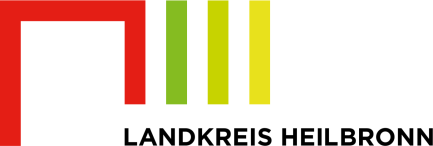 Bauen und UmweltLerchenstraße 4074072 HeilbronnWasserentnahme zur BewässerungAntrag auf wasserrechtliche ErlaubnisAntragstellerAntragstellerAntragstellerAntragstellerAntragstellerAntragstellerAntragstellerAntragstellerAntragstellerAntragstellerAntragstellerAntragstellerAntragstellerAntragstellerAntragstellerName, Vorname, FirmaName, Vorname, FirmaName, Vorname, FirmaName, Vorname, FirmaName, Vorname, FirmaName, Vorname, FirmaName, Vorname, FirmaStraße, HausnummerStraße, HausnummerStraße, HausnummerStraße, HausnummerStraße, HausnummerStraße, HausnummerStraße, HausnummerPostleitzahl, Wohnort:Postleitzahl, Wohnort:Postleitzahl, Wohnort:Postleitzahl, Wohnort:Postleitzahl, Wohnort:Telefon/Fax:Telefon/Fax:Telefon/Fax:Telefon/Fax:Telefon/Fax:E-Mail:E-Mail:E-Mail:E-Mail:E-Mail:Entnahme von Wasser aus oberirdischen GewässernEntnahme von Wasser aus oberirdischen GewässernEntnahme von Wasser aus oberirdischen GewässernEntnahme von Wasser aus oberirdischen GewässernEntnahme von Wasser aus oberirdischen GewässernEntnahme von Wasser aus oberirdischen GewässernEntnahme von Wasser aus oberirdischen GewässernEntnahme von Wasser aus oberirdischen GewässernEntnahme von Wasser aus oberirdischen GewässernEntnahme von Wasser aus oberirdischen GewässernEntnahme von Wasser aus oberirdischen GewässernEntnahme von Wasser aus oberirdischen GewässernEntnahme von Wasser aus oberirdischen GewässernEntnahme von Wasser aus oberirdischen GewässernEntnahme von Wasser aus oberirdischen GewässernName des Gewässers, ggf. FlurstücksnummerName des Gewässers, ggf. FlurstücksnummerName des Gewässers, ggf. FlurstücksnummerName des Gewässers, ggf. FlurstücksnummerName des Gewässers, ggf. FlurstücksnummerName des Gewässers, ggf. FlurstücksnummerName des Gewässers, ggf. FlurstücksnummerName des Gewässers, ggf. FlurstücksnummerName des Gewässers, ggf. FlurstücksnummerName des Gewässers, ggf. FlurstücksnummerName des Gewässers, ggf. FlurstücksnummerName des Gewässers, ggf. FlurstücksnummerName des Gewässers, ggf. FlurstücksnummerName des Gewässers, ggf. FlurstücksnummerEntnahmestelleEntnahmestelleEntnahmestelleFlurstück-Nr.:Flurstück-Nr.:Flurstück-Nr.:Gewann:Gewann:Gemarkung:Gemarkung:Gemarkung:EntnahmemengeEntnahmemengeEntnahmemengeEntnahmemengeEntnahmemengeEntnahmemengeEntnahmemengeEntnahmemengeEntnahmemengeEntnahmemengeEntnahmemengeEntnahmemengeEntnahmemengeEntnahmemengel/sm³/hm³/dm³/aEntnahmezeitraumEntnahmezeitraumEntnahmezeitraumWasserförderanlage, Beschreibung Pumpe:Wasserförderanlage, Beschreibung Pumpe:Wasserförderanlage, Beschreibung Pumpe:Wasserförderanlage, Beschreibung Pumpe:Wasserförderanlage, Beschreibung Pumpe:Wasserförderanlage, Beschreibung Pumpe:Wasserförderanlage, Beschreibung Pumpe:Wasserförderanlage, Beschreibung Pumpe:Entnahmeschacht: Entnahmeschacht: Entnahmeschacht: Entnahmeschacht: Sonstiges:Sonstiges:(bei Neubau auch Bauzeichnung)(bei Neubau auch Bauzeichnung)(bei Neubau auch Bauzeichnung)(bei Neubau auch Bauzeichnung)(bei Neubau auch Bauzeichnung)(bei Neubau auch Bauzeichnung)(bei Neubau auch Bauzeichnung)(bei Neubau auch Bauzeichnung)Beregnungsgebiet/KulturenBeregnungsgebiet/KulturenBeregnungsgebiet/KulturenBeregnungsgebiet/KulturenBeregnungsgebiet/KulturenBeregnungsgebiet/KulturenBeregnungsgebiet/KulturenBeregnungsgebiet/KulturenBeregnungsgebiet/KulturenBeregnungsgebiet/KulturenBeregnungsgebiet/KulturenBeregnungsgebiet/KulturenGemarkungGemarkungGewannGewannBewäs-serungs-flächeha, aBewäs-serungs-flächeha, azu bewässernde Kulturen (z. B. Reben, Obst/Beeren, Gemüse, Kartoffeln, Zwiebeln, Mais, Getreide, Hausgarten, usw.)zu bewässernde Kulturen (z. B. Reben, Obst/Beeren, Gemüse, Kartoffeln, Zwiebeln, Mais, Getreide, Hausgarten, usw.)zu bewässernde Kulturen (z. B. Reben, Obst/Beeren, Gemüse, Kartoffeln, Zwiebeln, Mais, Getreide, Hausgarten, usw.)zu bewässernde Kulturen (z. B. Reben, Obst/Beeren, Gemüse, Kartoffeln, Zwiebeln, Mais, Getreide, Hausgarten, usw.)zu bewässernde Kulturen (z. B. Reben, Obst/Beeren, Gemüse, Kartoffeln, Zwiebeln, Mais, Getreide, Hausgarten, usw.)zu bewässernde Kulturen (z. B. Reben, Obst/Beeren, Gemüse, Kartoffeln, Zwiebeln, Mais, Getreide, Hausgarten, usw.)GemarkungGemarkungGewannGewannBewäs-serungs-flächeha, aBewäs-serungs-flächeha, aha, aha, aha, aha, aha, aha, aSumme:Summe:Summe:Summe:Summe:Summe:(Bei Bedarf bitte separate Aufstellung beifügen)(Bei Bedarf bitte separate Aufstellung beifügen)(Bei Bedarf bitte separate Aufstellung beifügen)(Bei Bedarf bitte separate Aufstellung beifügen)(Bei Bedarf bitte separate Aufstellung beifügen)(Bei Bedarf bitte separate Aufstellung beifügen)(Bei Bedarf bitte separate Aufstellung beifügen)(Bei Bedarf bitte separate Aufstellung beifügen)(Bei Bedarf bitte separate Aufstellung beifügen)(Bei Bedarf bitte separate Aufstellung beifügen)(Bei Bedarf bitte separate Aufstellung beifügen)(Bei Bedarf bitte separate Aufstellung beifügen)Davon werden pro Jahr max.Davon werden pro Jahr max.Davon werden pro Jahr max.Davon werden pro Jahr max.Davon werden pro Jahr max.ha bewässert (Fruchtfolge)ha bewässert (Fruchtfolge)ha bewässert (Fruchtfolge)ha bewässert (Fruchtfolge)Obst und Gemüse zur KonservierungObst und Gemüse zur KonservierungObst und Gemüse zur KonservierungObst und Gemüse zur KonservierungObst und Gemüse zur KonservierunghahahahaKulturen für den RohverzehrKulturen für den RohverzehrKulturen für den RohverzehrKulturen für den RohverzehrKulturen für den RohverzehrhahahahaBeregnungsartBeregnungsartBeregnungsartBeregnungsartBeregnungsartTröpfchenbewässerungTröpfchenbewässerungTröpfchenbewässerungTröpfchenbewässerungTröpfchenbewässerunghahahahaÜberkopfberegnungÜberkopfberegnungÜberkopfberegnungÜberkopfberegnungÜberkopfberegnunghahahaha(Datum)(Datum)(Datum)(Datum)(Datum)(Unterschrift des Antragstellers)(Unterschrift des Antragstellers)(Unterschrift des Antragstellers)(Unterschrift des Antragstellers)(Unterschrift des Antragstellers)(Unterschrift des Antragstellers)(Unterschrift des Antragstellers)Anlagen (nicht zutreffendes bitte streichen)ÜbersichtslageplanLageplanLeitungsplanAnlagen (nicht zutreffendes bitte streichen)ÜbersichtslageplanLageplanLeitungsplanAnlagen (nicht zutreffendes bitte streichen)ÜbersichtslageplanLageplanLeitungsplanAnlagen (nicht zutreffendes bitte streichen)ÜbersichtslageplanLageplanLeitungsplanAnlagen (nicht zutreffendes bitte streichen)ÜbersichtslageplanLageplanLeitungsplanAnlagen (nicht zutreffendes bitte streichen)ÜbersichtslageplanLageplanLeitungsplanAnlagen (nicht zutreffendes bitte streichen)ÜbersichtslageplanLageplanLeitungsplanAnlagen (nicht zutreffendes bitte streichen)ÜbersichtslageplanLageplanLeitungsplanAnlagen (nicht zutreffendes bitte streichen)ÜbersichtslageplanLageplanLeitungsplanAnlagen (nicht zutreffendes bitte streichen)ÜbersichtslageplanLageplanLeitungsplanAnlagen (nicht zutreffendes bitte streichen)ÜbersichtslageplanLageplanLeitungsplanAnlagen (nicht zutreffendes bitte streichen)ÜbersichtslageplanLageplanLeitungsplan